Использование предметных карточек в коррекционно-развивающей работе с детьми дошкольного возраста 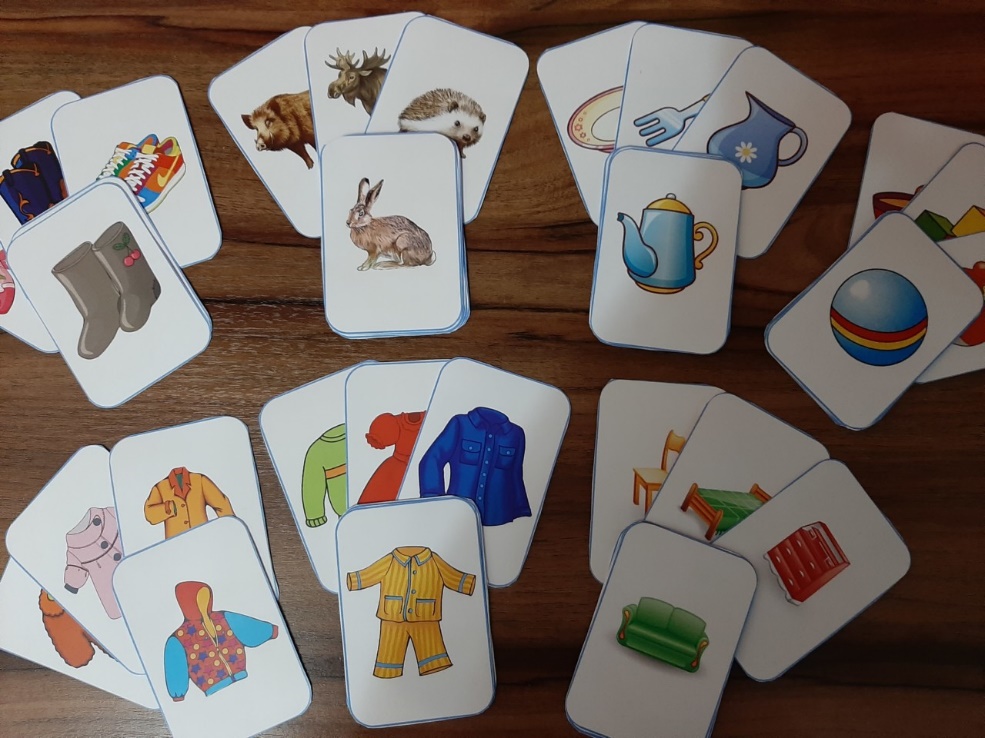 Игра «Возьми любую картинку, кроме…»Цель: развитие внимания, произвольной саморегуляции двигательной активности и поведения у детей.Материал: предметные картинки.Описание:  выкладываем на столе картинки изображением вверх. Ведущий произносит следующие слова: «Возьми любую картинку кроме….» Задача детей взять себе картинку, кроме той, которую назвали.Игра «Парочки»Цель: развитие внимания, памятиМатериал: два комплекта одинаковых карточек.Описание: Для игры понадобятся два комплекта одинаковых карточек.  выкладываем карточки перед ребёнком картинкой вверх и просим его запомнить расположение. Второй комплект карточек ребёнок кладёт перед собой, сложенные стопкой. После того как ребёнок запомнил расположение карточек. Ведущий переворачивает их. Задача ребёнка взять верхнюю карточку из стопки, открыть её и найти по памяти такую же карточку на столе. В случае не верного открытия карточки ребёнок откладывает её в сторону, а затем берёт следующую. Когда все карточки из стопки найдены на столе, то ребёнок возвращается к тем карточкам, которые не были им найдены и находит их среди перевёрнутых карточек.В эту игру можно играть как индивидуально, так и с группой детей.Игра «Запоминай-ка»Цель: развитие памяти, внимания.Материал: предметные картинки (любой тематики) — 2 одинаковых комплекта, картинки с изображением геометрических фигур — 2 одинаковых комплектаОписание:  прикрепляем предметные картинки к мольберту. Детям необходимо повторить последовательность у себя. Затем  прикрепляем под предметными картинками карточки с изображением геометрических фигур и даёт детям время для запоминания их расположения. Затем переворачивает их. Задача детей, используя свои комплекты с карточками расположить геометрические фигуры под предметными картинками. После того, как дети выполнили задание ведущий переворачивает свои карточки и просит детей проверить, всё ли они правильно сделали. Ток, кто не ошибается получает фишку. Игра может повторяться несколько раз, но с разными картинками и разными последовательностями.В данную игру будет интересно играть, как индивидуально с ребёнком, так и с группой детей. Для групповой игры количество комплектов должно соответствовать количеству детей.Игра «Путаница»Цель: развитие внимания, памяти.Материал: предметные картинки (количество комплектов зависит от количества играющих детей)Описание: В эту игру будет удобно играть за столом.  Прикрепляем предметные картинки к мольберту в определённой последовательности. Дети повторяют за ним данную последовательность. Затем ведущий просит их запомнить как расположены картинки и переворачивает свои, а картинки детей проходит и перемешивает. Задача детей восстановить последовательность.В игру можно играть как индивидуально, так и с группой детей.Игра «Узнай по описанию»Цель: развитие речи, мышления.Материал: предметные картинки определённой тематики.Описание:  Выкладывает картинки на стол или поднос изображением вниз. Задача ребёнка взять одну картинку и не показывая её остальным детям описать, изображённый там предмет. Задача остальных детей угадать, что это.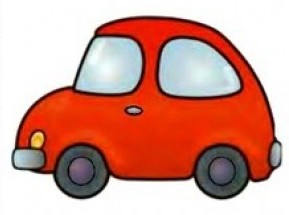 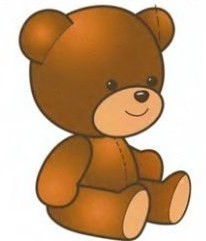 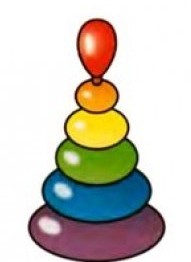 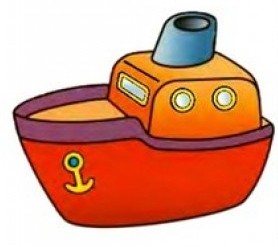 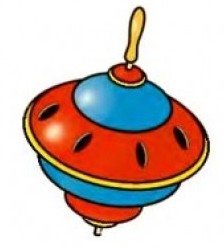 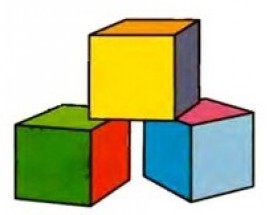 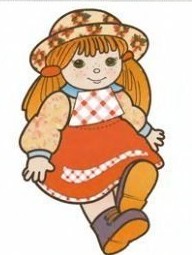 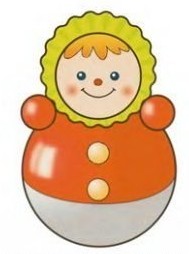 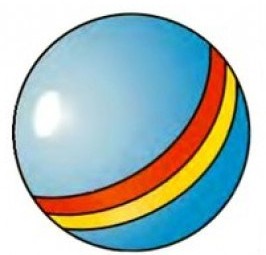 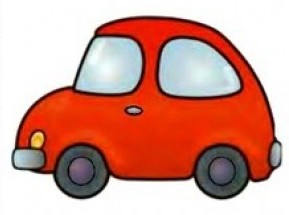 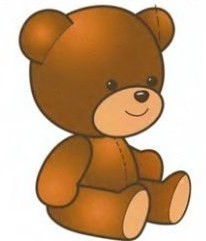 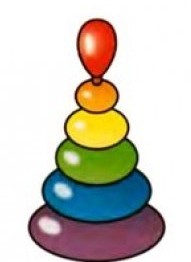 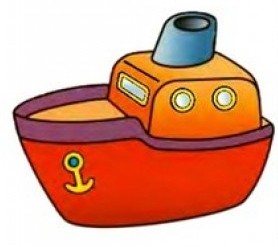 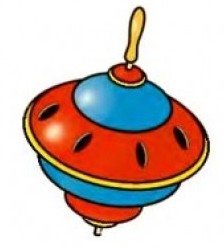 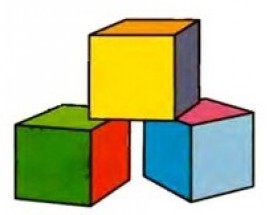 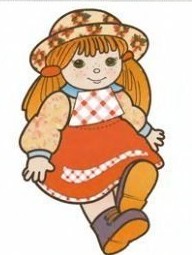 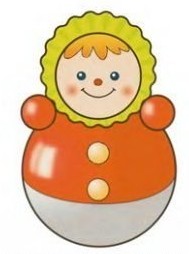 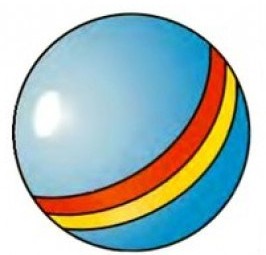 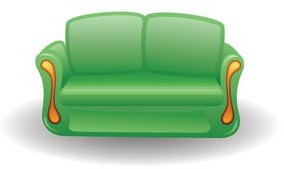 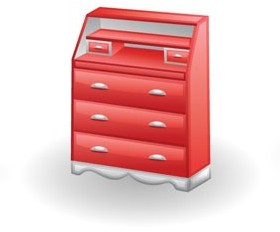 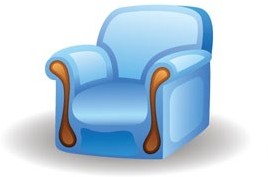 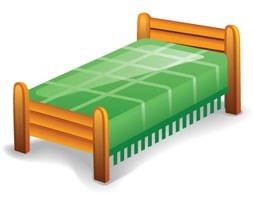 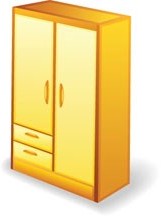 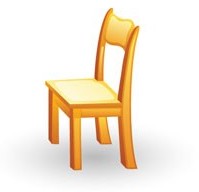 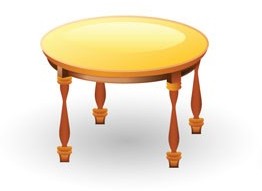 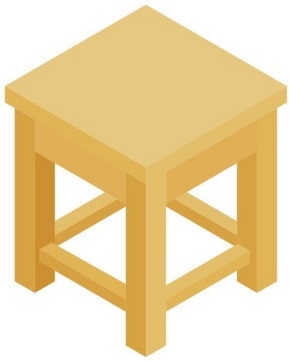 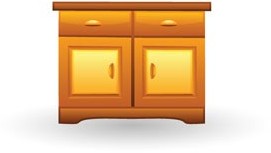 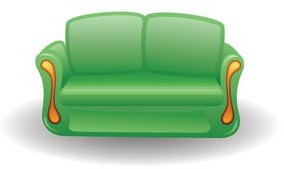 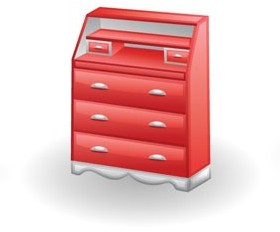 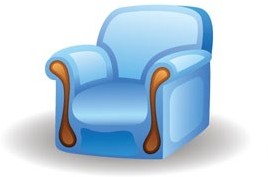 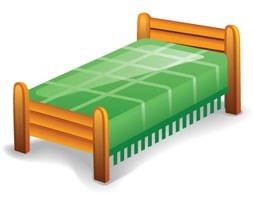 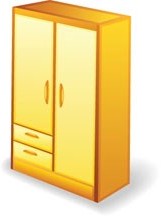 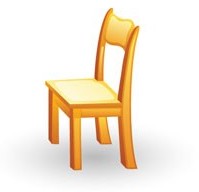 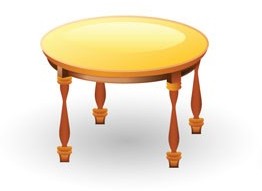 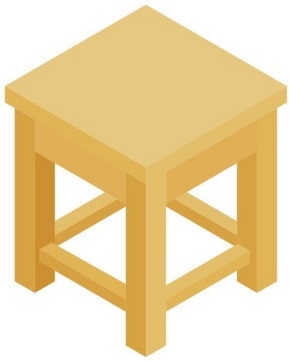 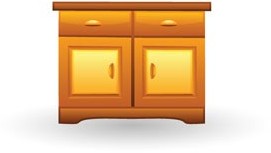 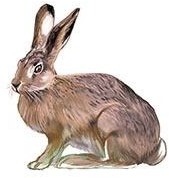 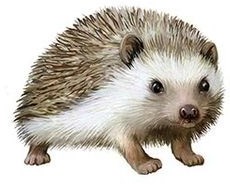 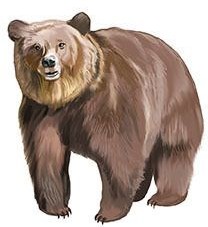 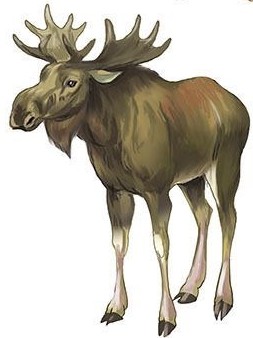 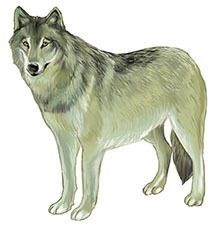 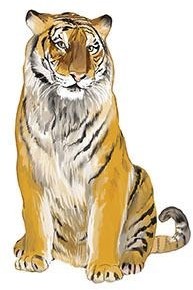 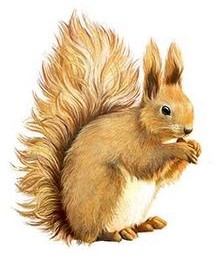 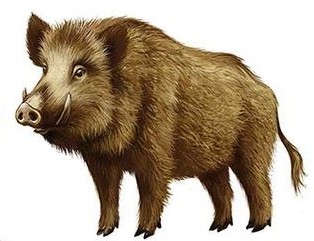 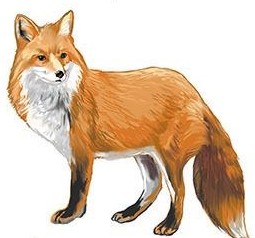 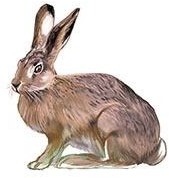 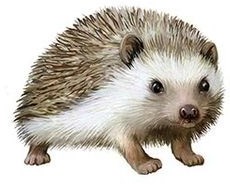 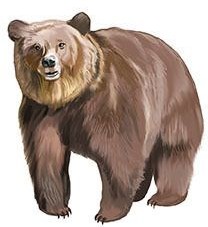 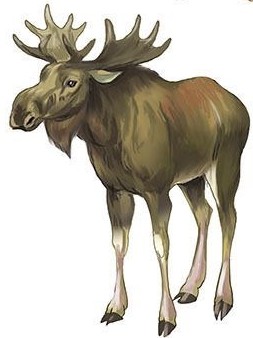 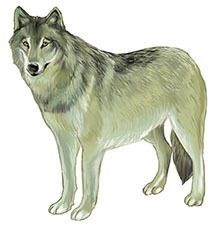 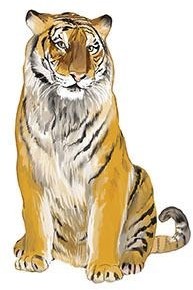 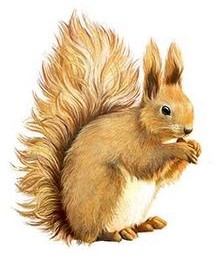 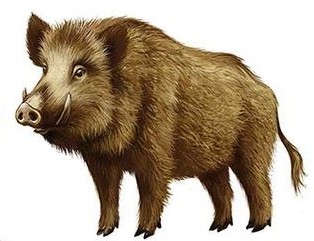 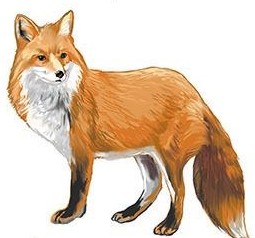 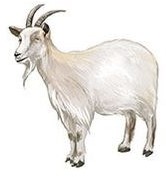 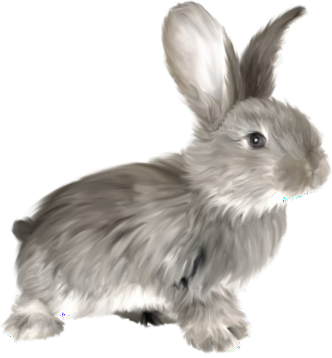 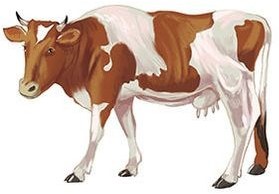 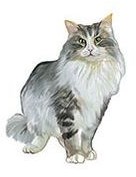 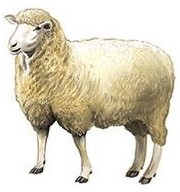 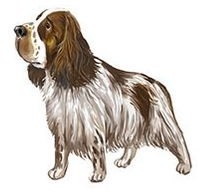 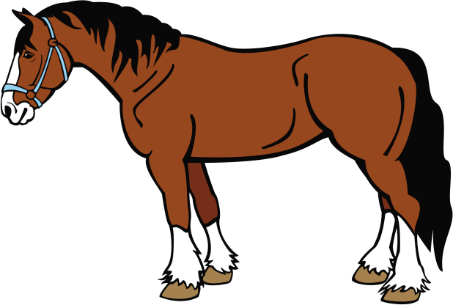 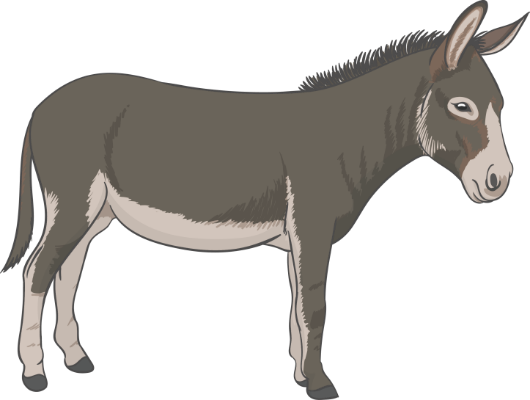 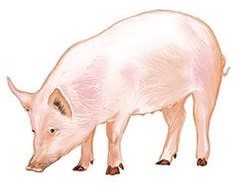 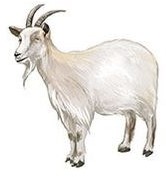 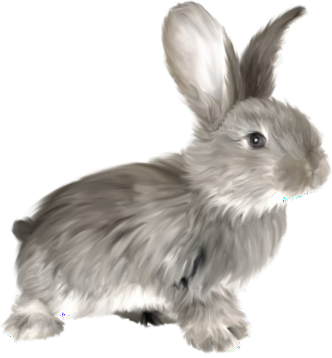 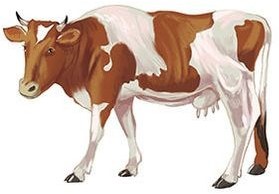 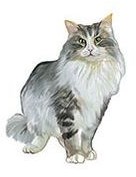 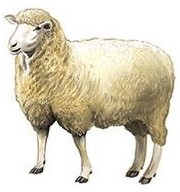 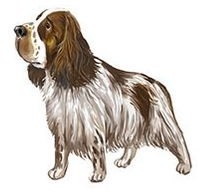 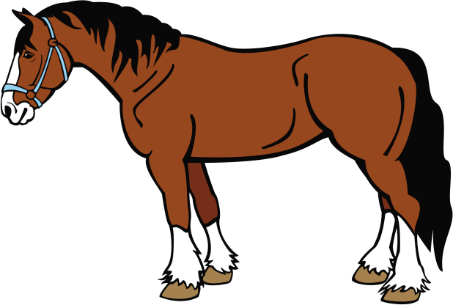 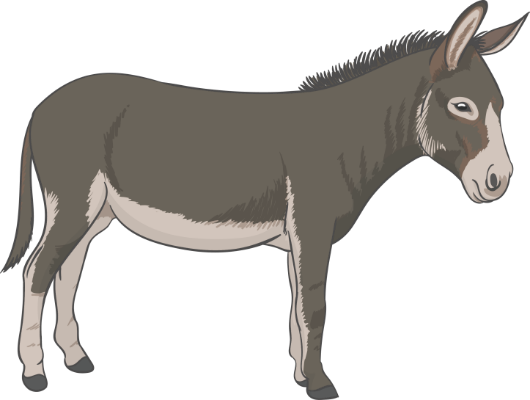 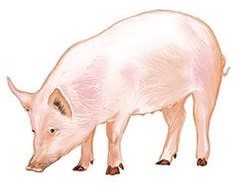 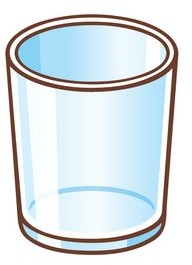 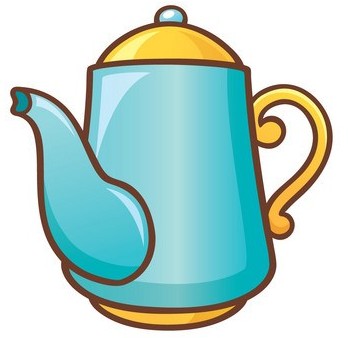 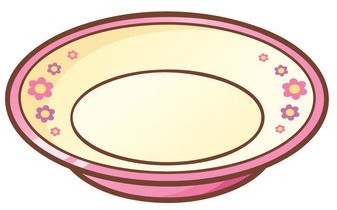 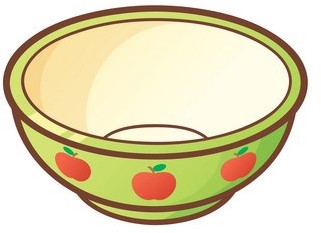 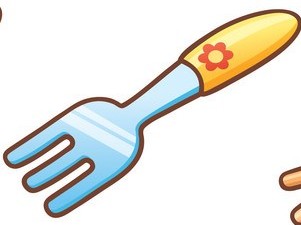 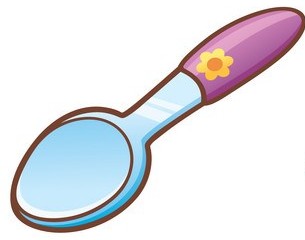 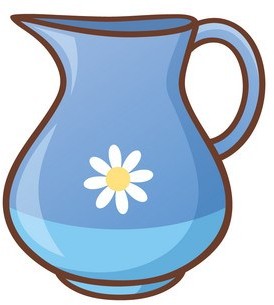 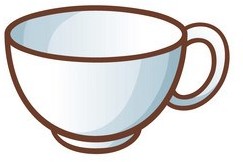 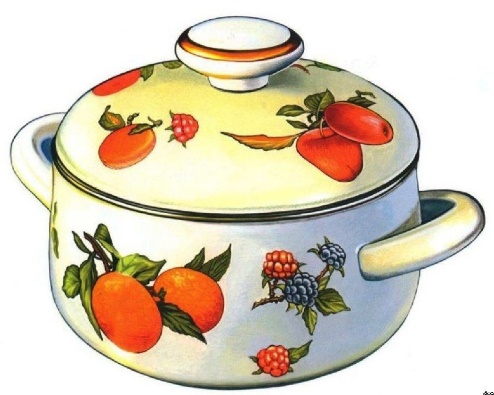 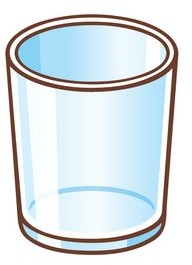 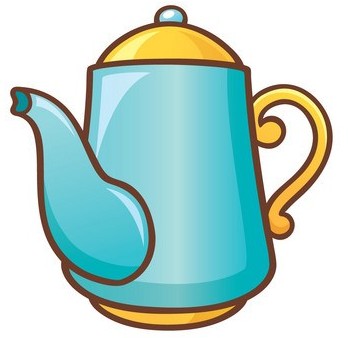 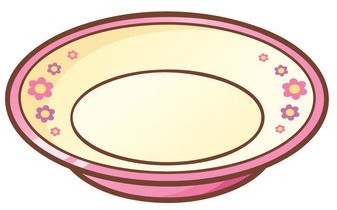 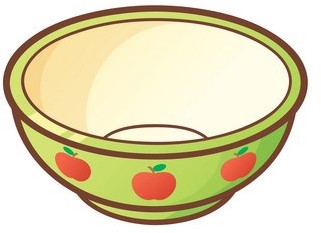 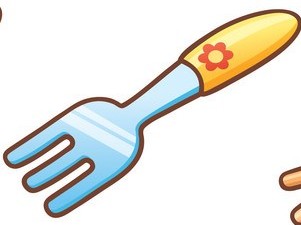 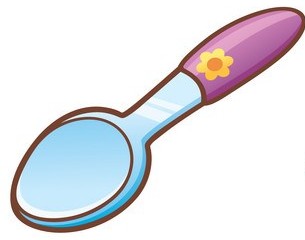 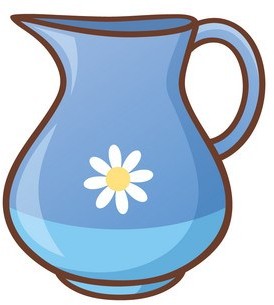 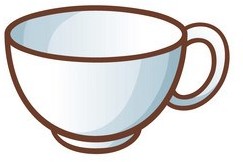 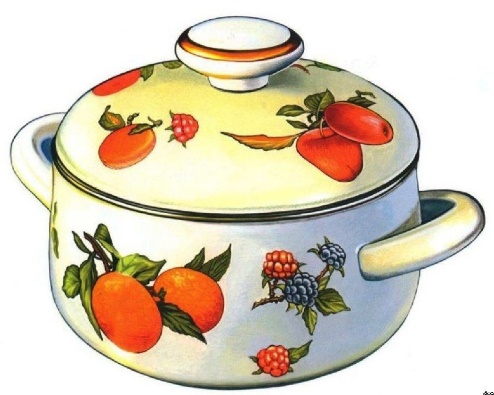 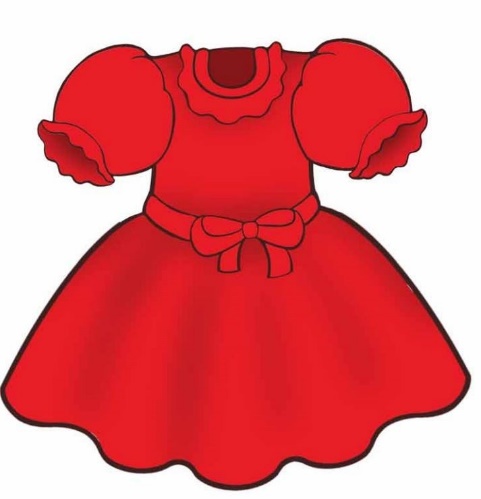 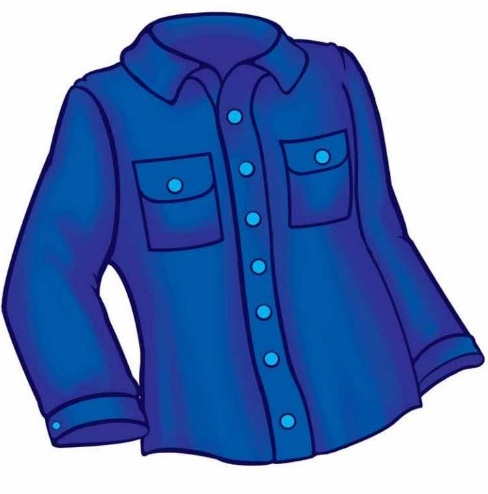 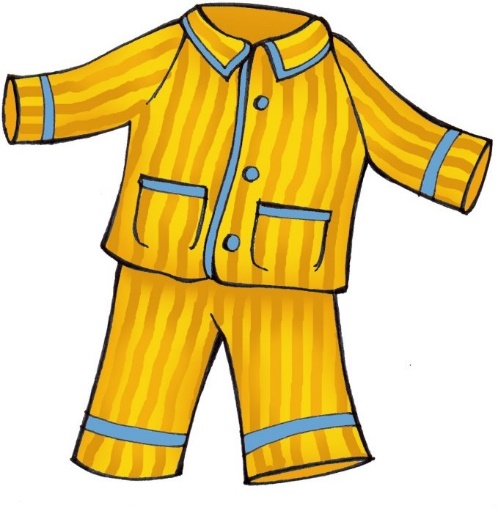 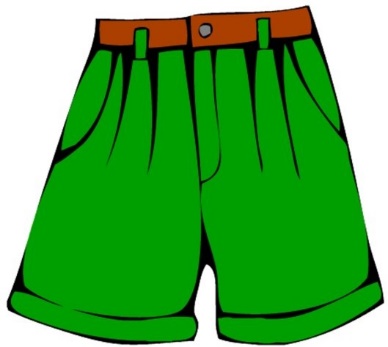 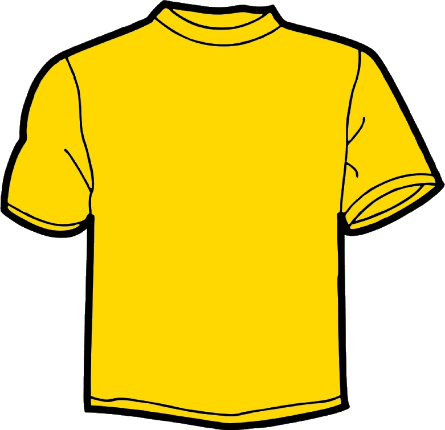 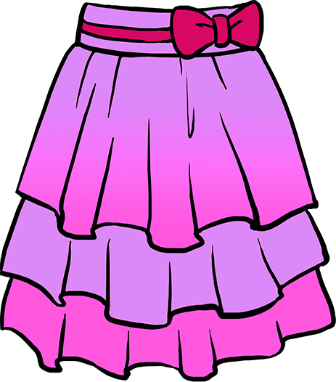 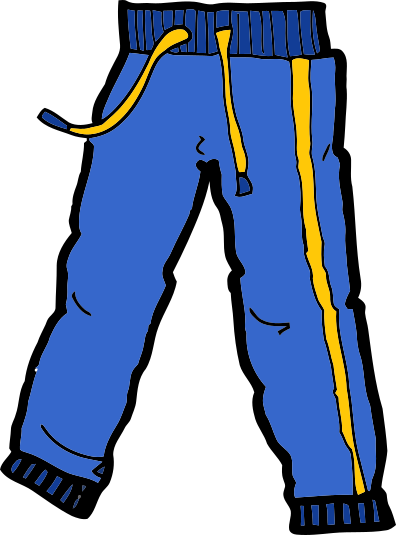 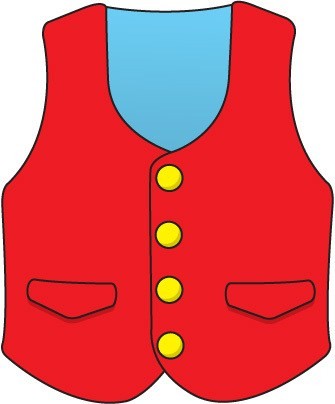 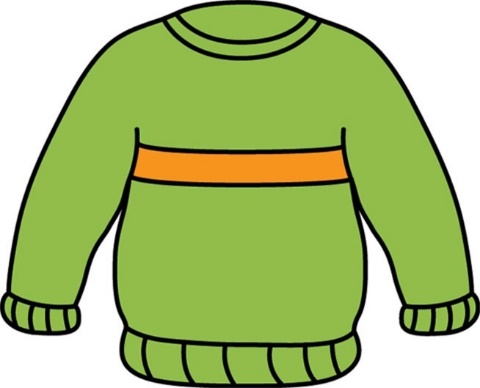 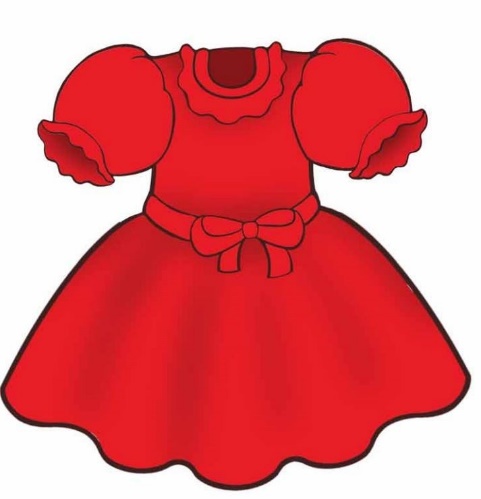 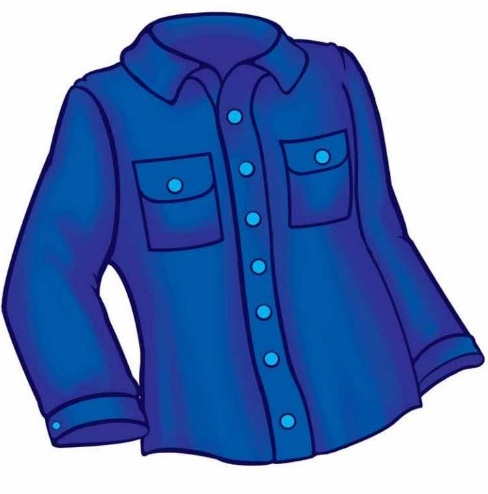 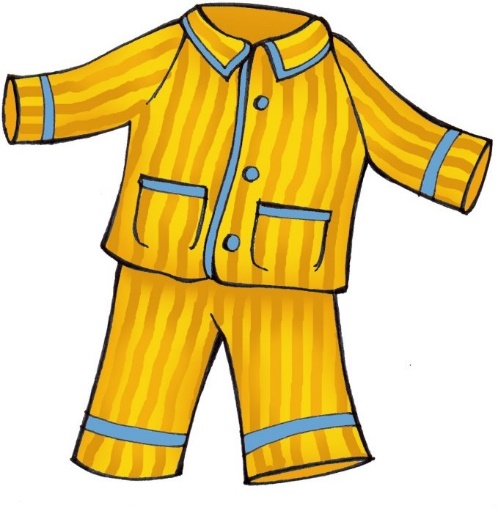 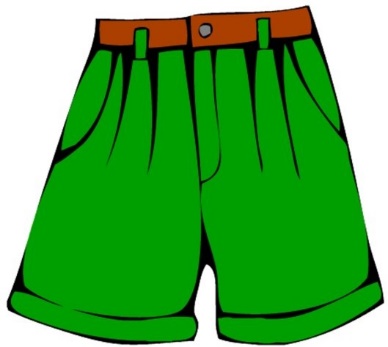 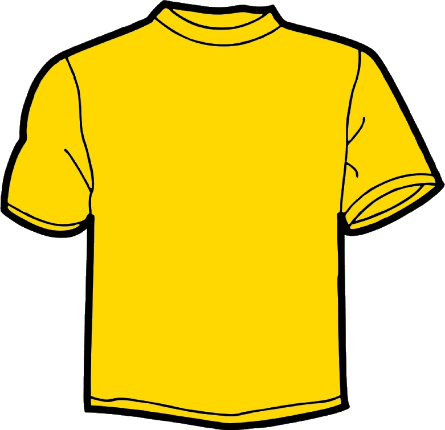 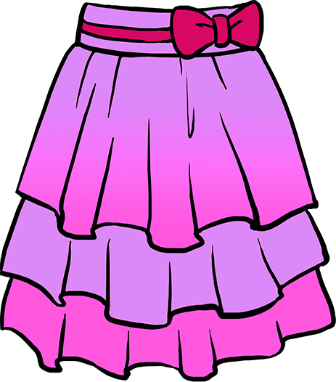 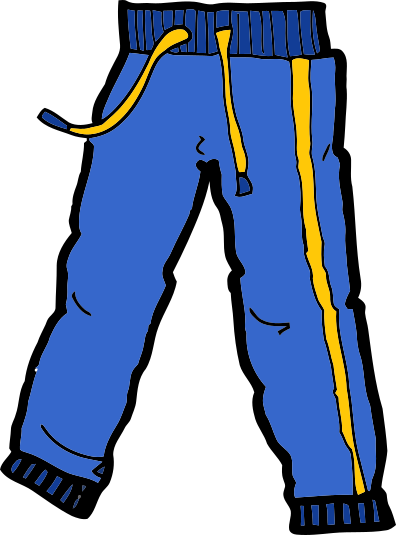 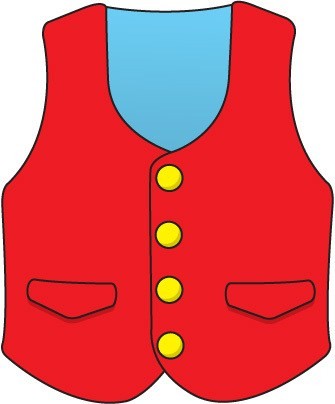 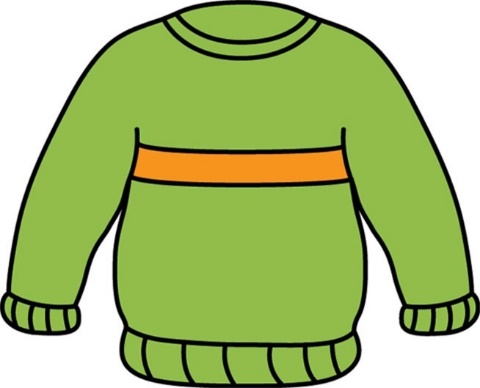 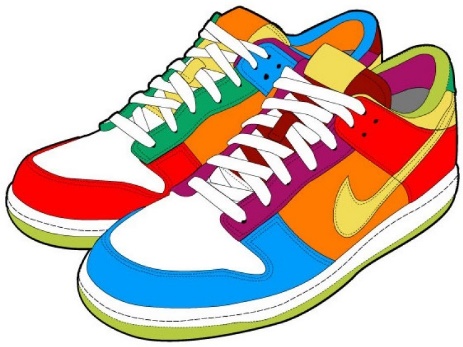 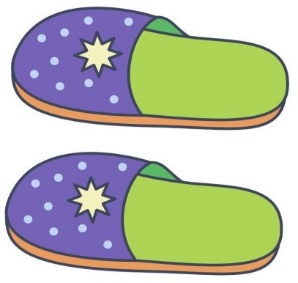 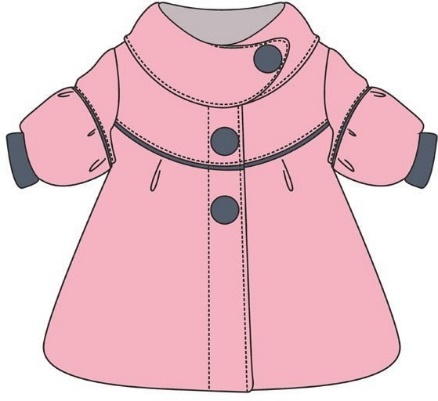 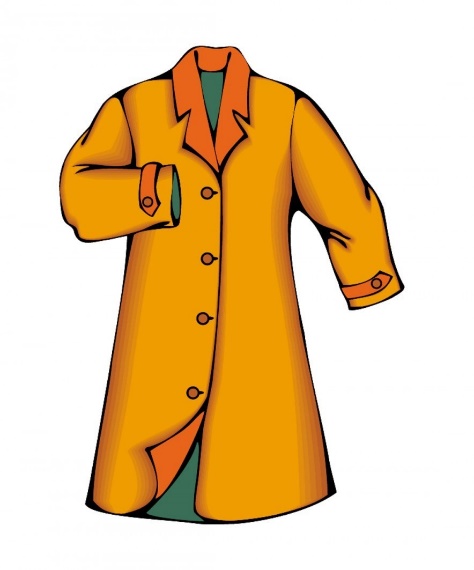 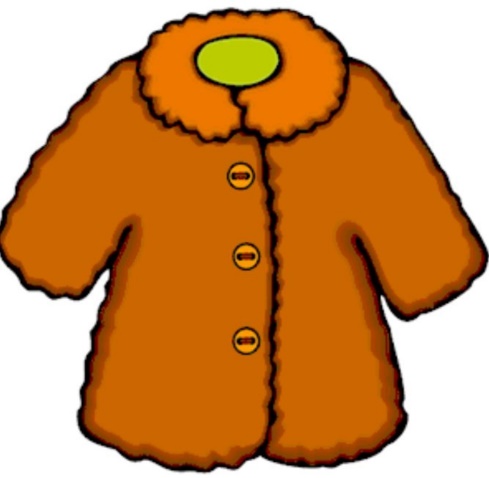 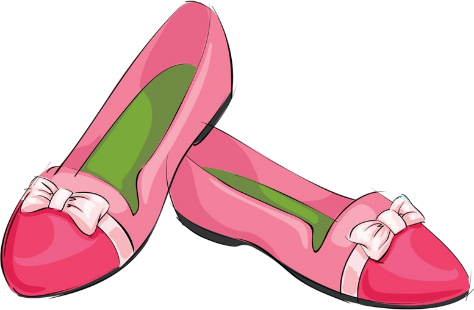 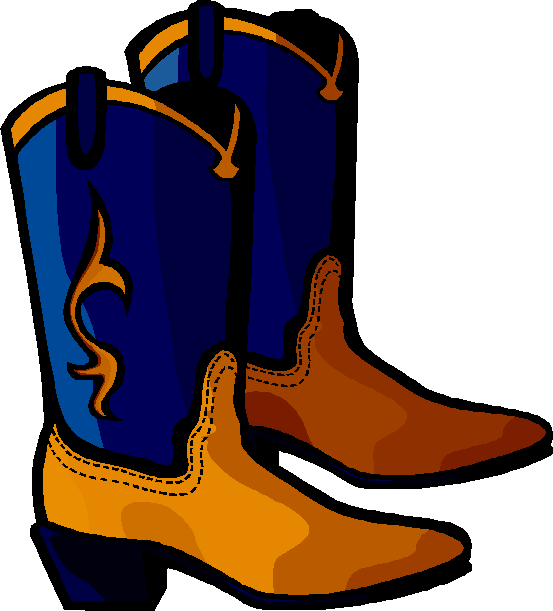 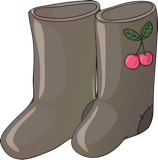 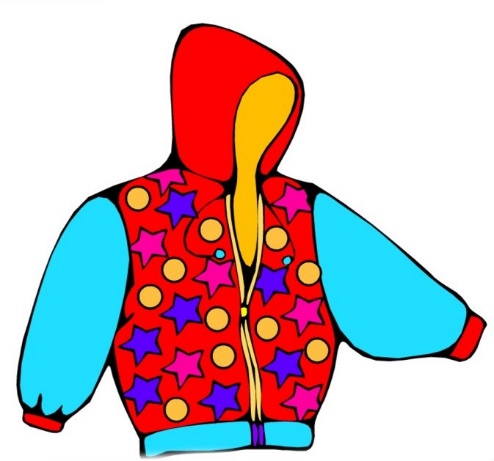 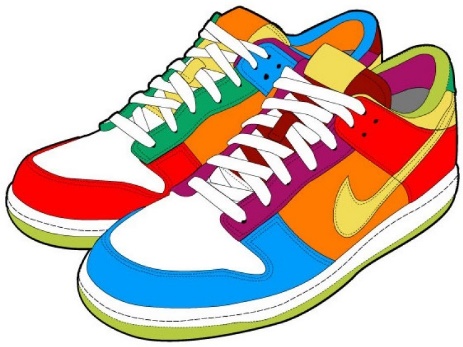 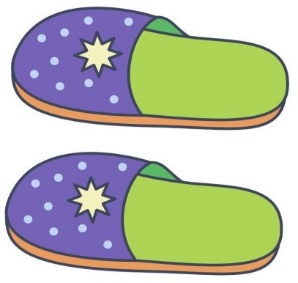 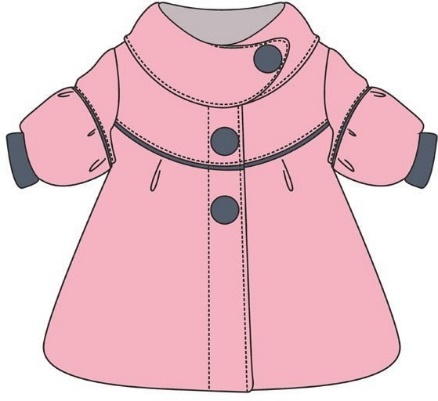 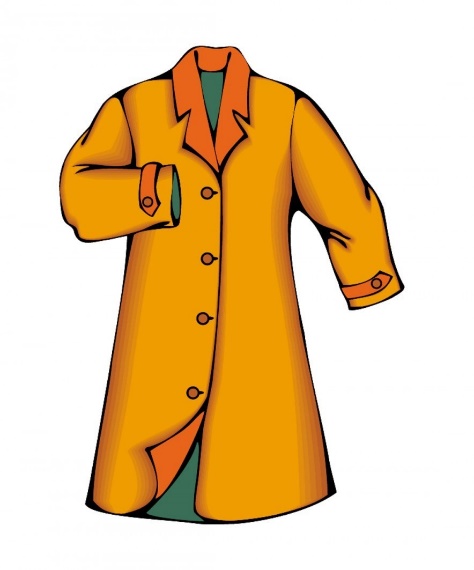 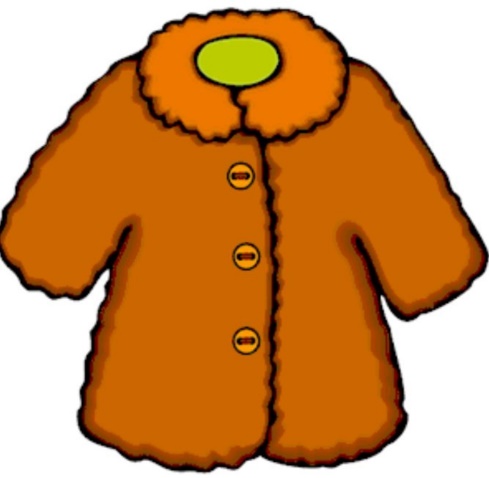 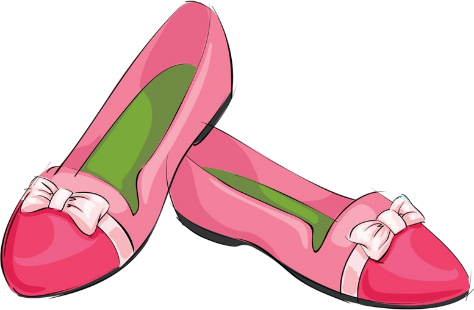 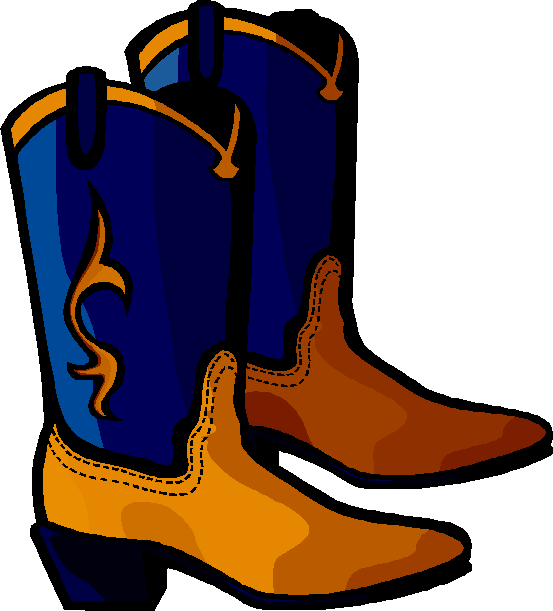 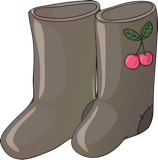 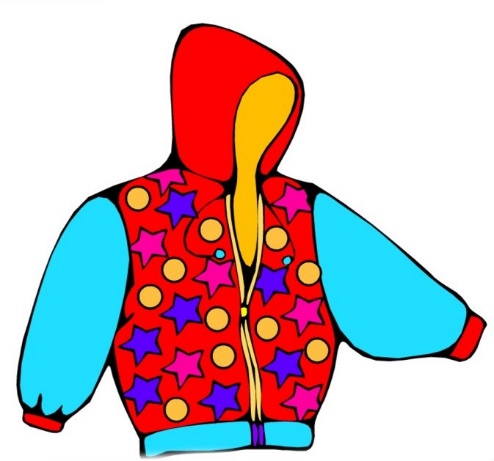 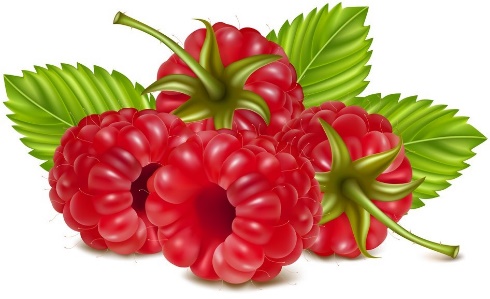 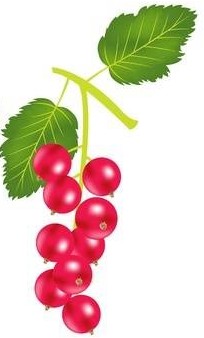 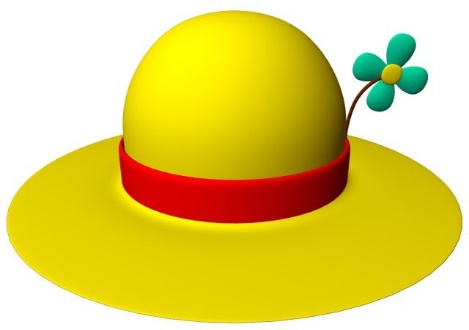 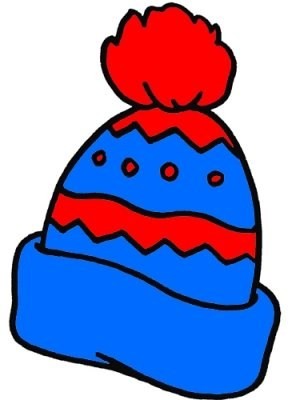 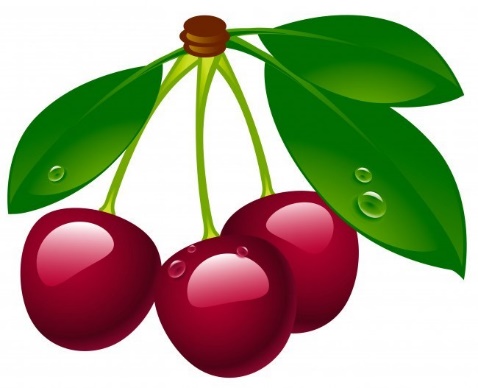 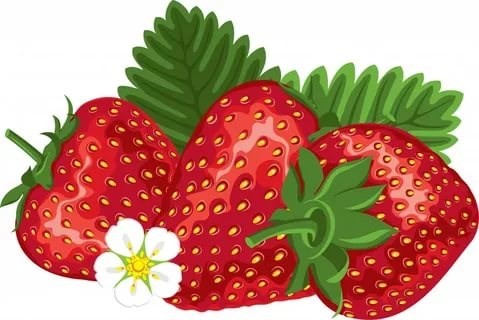 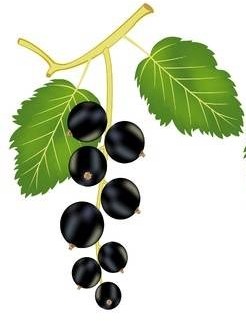 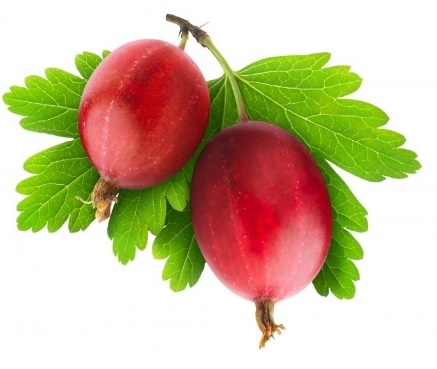 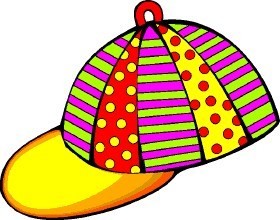 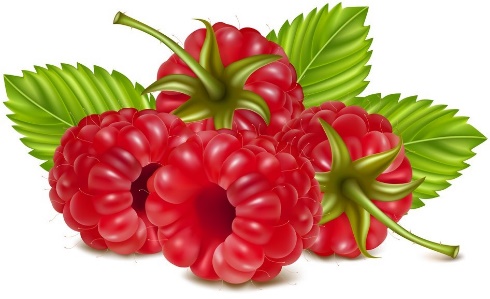 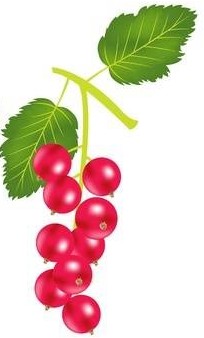 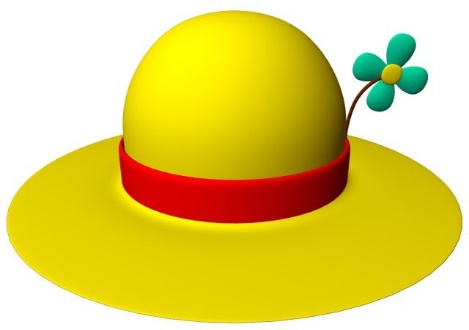 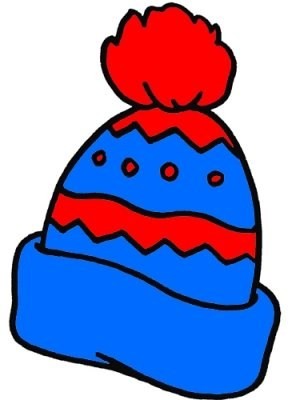 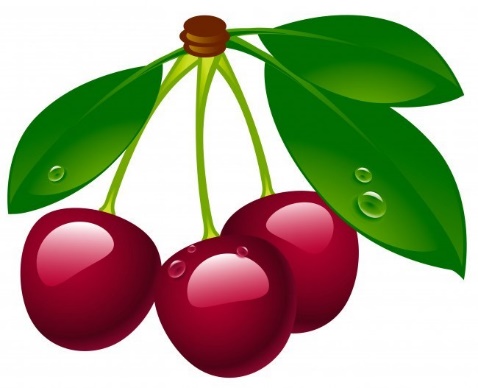 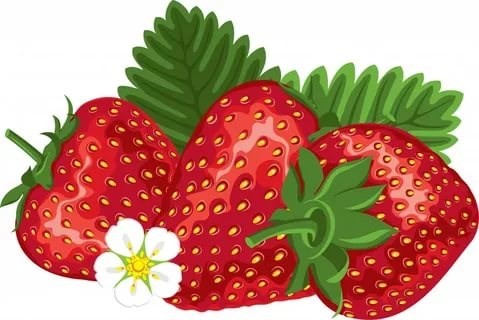 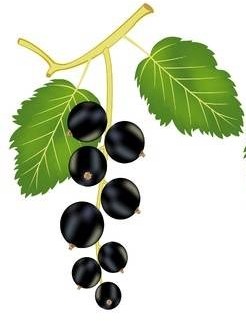 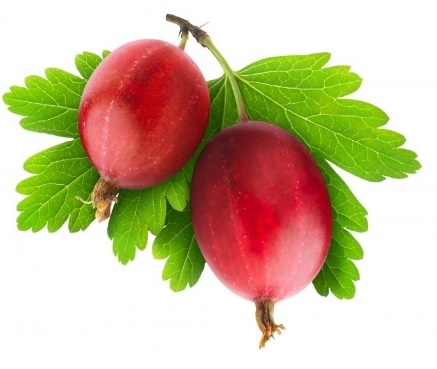 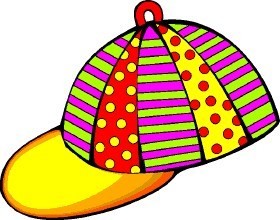 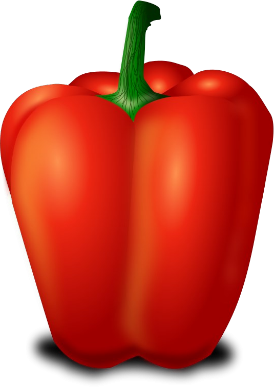 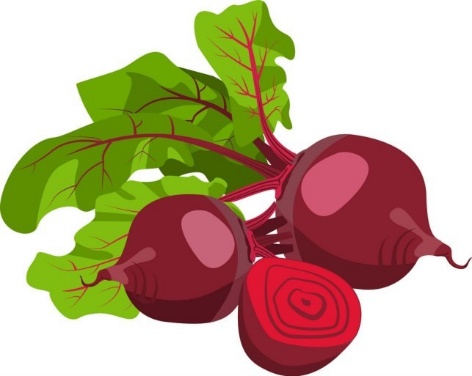 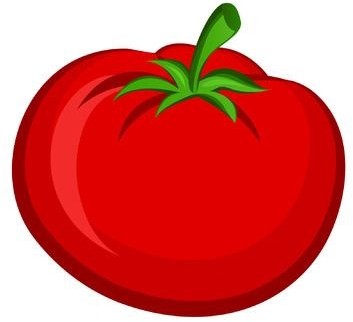 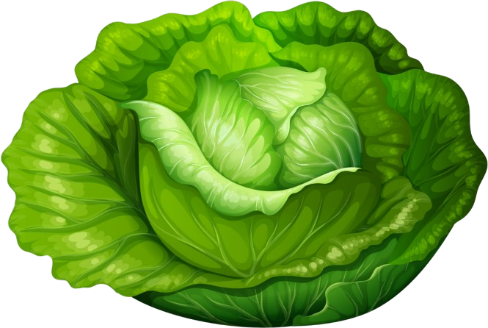 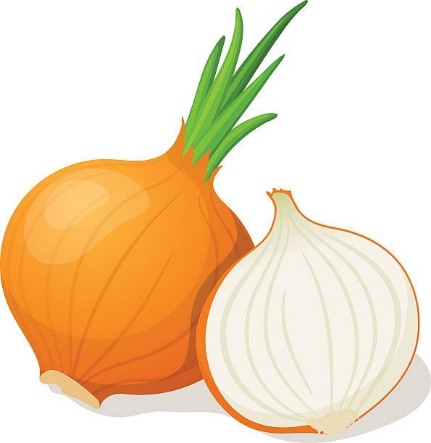 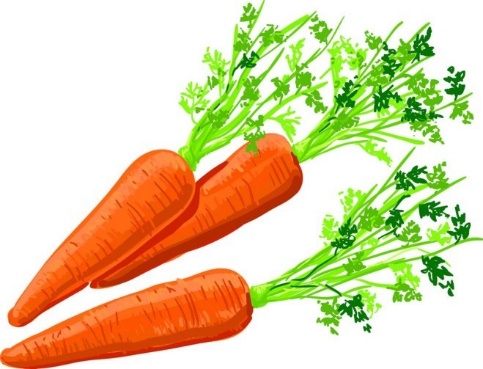 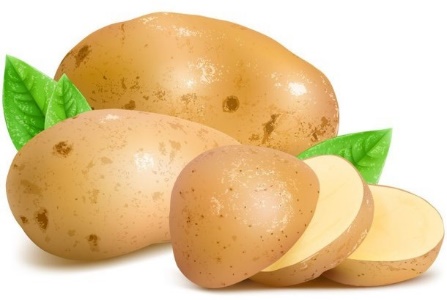 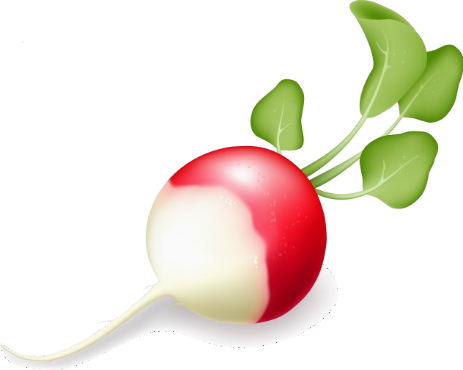 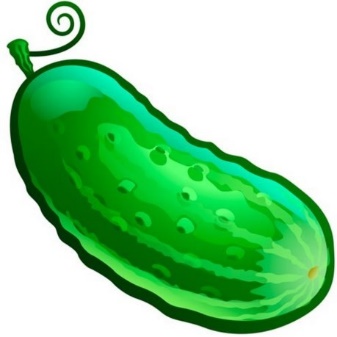 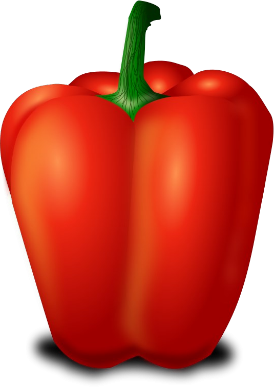 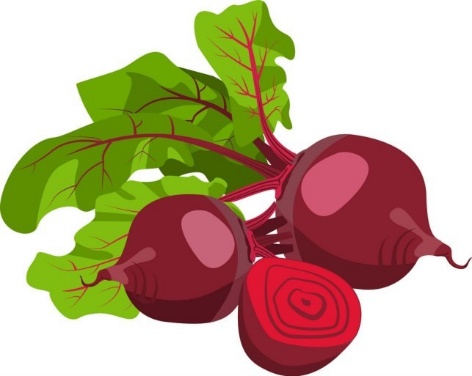 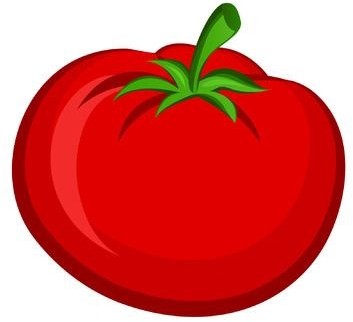 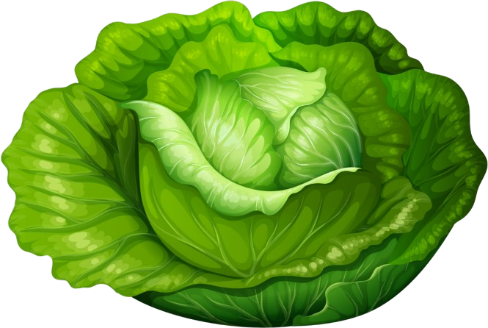 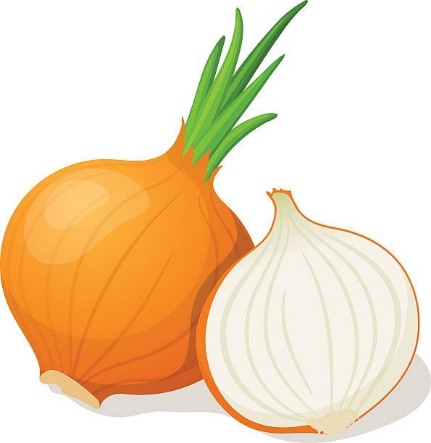 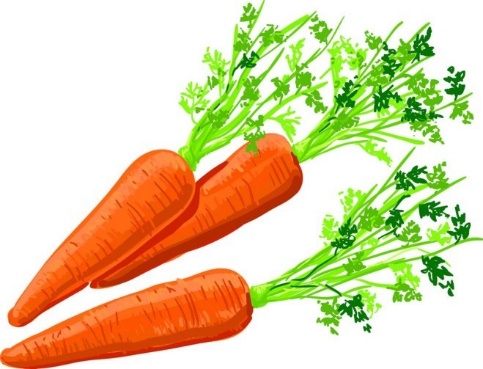 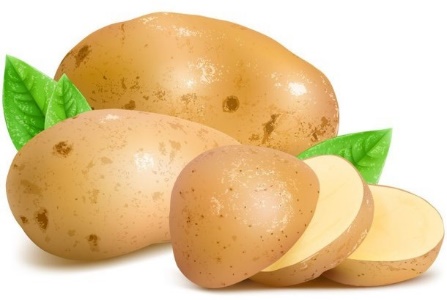 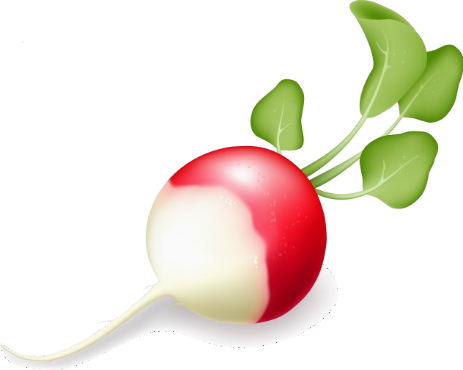 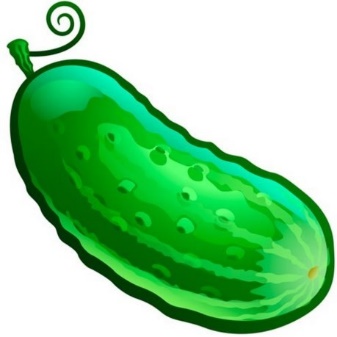 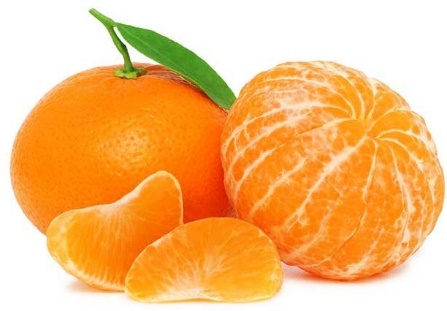 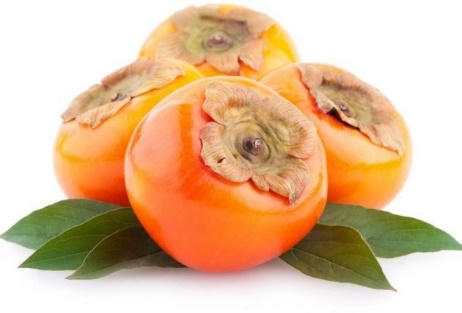 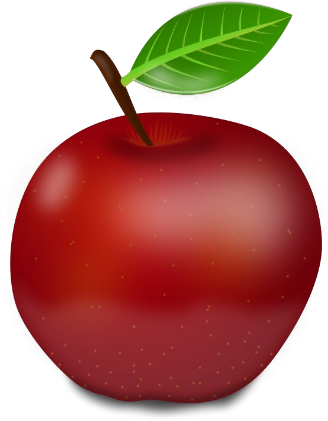 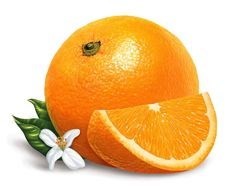 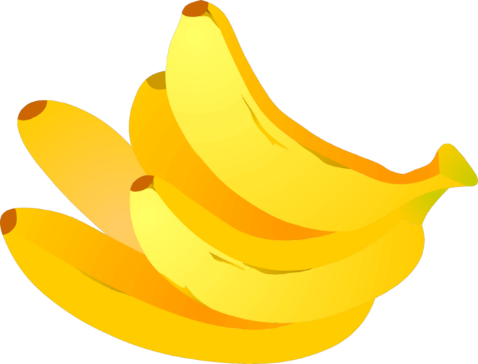 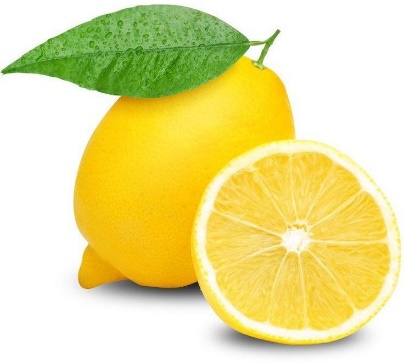 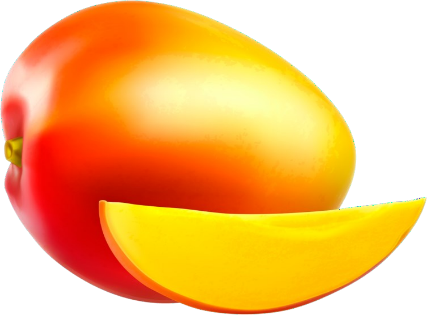 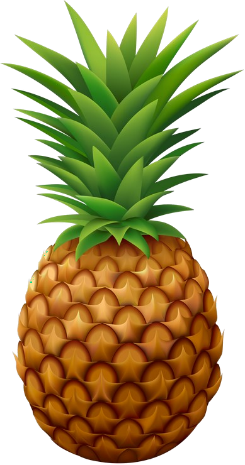 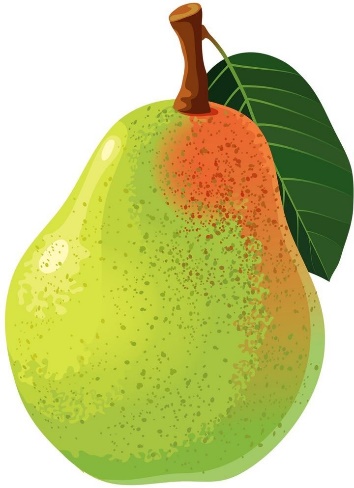 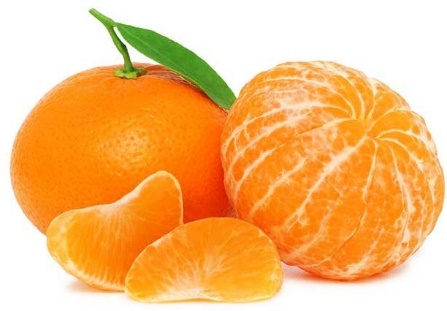 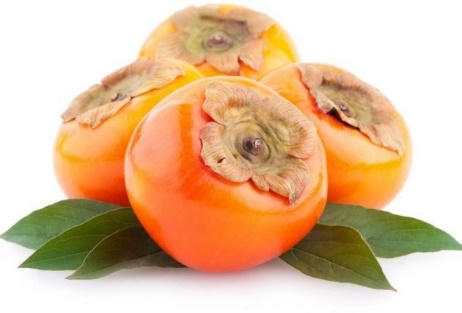 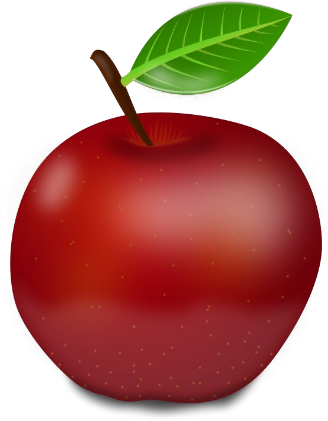 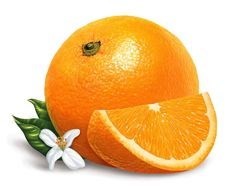 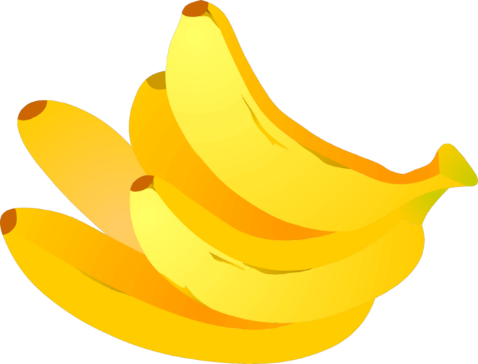 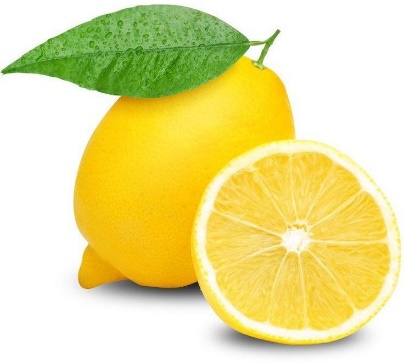 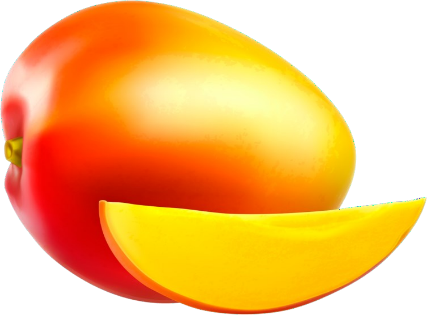 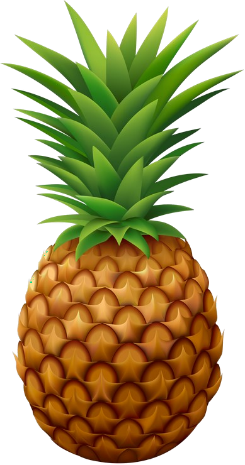 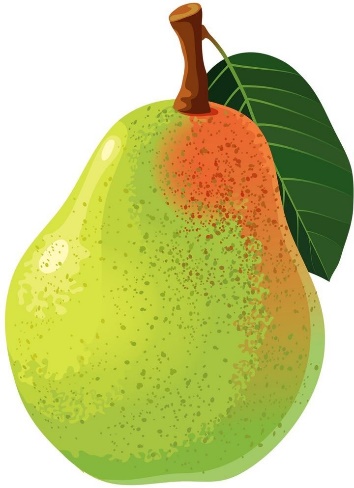 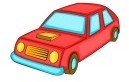 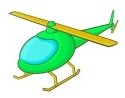 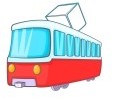 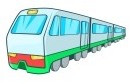 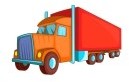 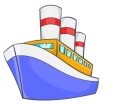 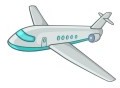 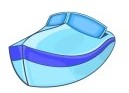 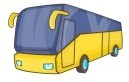 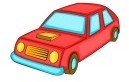 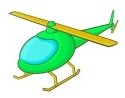 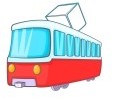 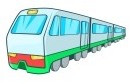 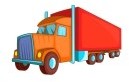 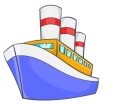 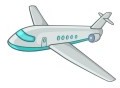 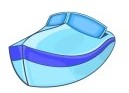 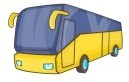 